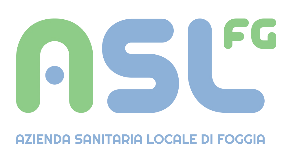 Avviso Pubblico, per titoli, di mobilità regionale ed extra regionale per la copertura presso la Asl di Foggia di n. 20 posti di Operatore Socio Sanitario; Si rende noto che l’ASL ha indetto:con delibera n. 165 del 03 febbraio 2020, “Avviso Pubblico, per titoli, di mobilità regionale ed extra regionale per la copertura presso la Asl di Foggia di n. 20 posti di Operatore Socio Sanitario”; Le domande di partecipazione all’Avviso, redatte su carta semplice, indirizzate AZIENDA SANITARIA LOCALE PROVINCIALE “FOGGIA” U.O. CONCORSI ASSUNZIONI E GESTIONE DEL RUOLO – via Protano s.n.c.– 71121 FOGGIA, devono essere inoltrate, pena esclusione, entro il 30° giorno successivo a quello della data di pubblicazione del bando sul sito web aziendale. Ulteriori requisiti per l’ammissione sono indicati nel bando integrale dell’Avviso in oggetto pubblicato, unitamente allo schema di domanda, sul sito web aziendale www.sanita.puglia.it/web/asl-foggia.Il Direttore GeneraleVito Piazzolla